Poprawa pracy klasowej        kl.2Zad.1Janek, który stoi wieczorem 3m od latarni rzuca cień 2m. Janek ma 1,6m wzrostu. Oblicz wysokość latarni.Zad.2Trójkąty prostokątne ABC i DEF są podobne. Długość przeciwprostokątnej trójkąta ABC jest równa 13 cm. Przyprostokątne trójkąta DEF mają długości 2,5 cm i 6 cm. Oblicz pola obu trójkątów.Zad.3Czy z podanych odcinków 13dm, 43cm i 2m można zbudować trójkąt?            Odpowiedź uzasadnij obliczeniami.Zad.4  Dany jest trójkąt o bokach 3cm, 7cm i 9cm.Czy trójkąt mający boki 14cm,16cm,28cm jest do niego podobny? Jeżeli tak to w jakiej skali. Wykonaj obliczenia potwierdzające Twoją odpowiedź. Zad.5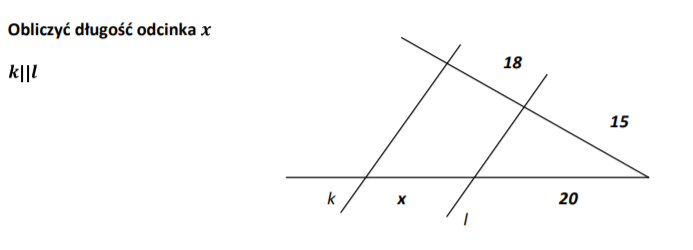 Zad.6Dwa kwadraty o przekątnych długości d1 i d2 są podobne w skali k = Oblicz sumę obwodów tych kwadratów , jeśli  d1  + d2 = 8.